Revised draft agendaprepared by the Office of the UnionDisclaimer:  this document does not represent UPOV policies or guidanceOpening of the SessionAdoption of the agenda (document TWV/51/1 Rev.)Short reports on developments in plant variety protection(a)	Reports from members and observers (document TWV/51/3 Prov.)	-	Increasing participation of new members of the Union in the work of the TC and TWPs (document TWP/1/19)(b)	Reports on developments within UPOV (document TWV/51/13)Organization of the UPOV sessions (document TWP/1/24)Molecular Techniques Developments in UPOV (document TWP/1/7)Presentation on the use of molecular techniques in DUS examination (document TWV/51/2)TGP documents (documents TWP/1/1 Rev. and TWP/51/15)Revision of TGP documents TGP/5:	Section 1: Model Administrative Agreement for International Cooperation in the Testing of Varieties Confidentiality of molecular information (document TWP/1/9)TGP/7:	Development of Test Guidelines Duration of DUS tests (document TWP/1/11)Characteristics which only apply to certain varieties (document TWP/1/12)TGP/8:	Trial Design and Techniques Used in the Examination of Distinctness, Uniformity and StabilityThe Combined-Over-Years Uniformity Criterion (COYU) (document TWP/1/13)Data Processing for the Assessment of Distinctness and for Producing Variety Descriptions (document TWP/1/15)TGP/10:	Examining UniformityAssessing Uniformity by Off-Types on the Basis of More than One Growing Cycle or on the Basis of Sub-Samples (documents TWP/1/17 Rev. and document TWV/51/5) TGP/14:	Glossary of Terms Used in UPOV DocumentsIllustrations for shape and ratio characteristics (document TWP/1/18) Variety denominations (document TWP/1/6)Information and databases(a)	UPOV information databases (document TWP/1/4)(b)	Variety description databases (document TWP/1/2) (c)	Exchange and use of software and equipment (document TWP/1/5)(d)	Electronic application systems (document TWP/1/3)Experiences with new types and speciesProcedure for partial revision of UPOV Test Guidelines (document TWP/1/20)New issues arising for DUS examination (documents TWV/51/12 and  TWV/51/12 Add.)Number of growing cycles in DUS examination (documents TWP/1/21 and TWV/51/14)Development of calculated thresholds for excluding varieties of common knowledge from the second groweing cycle when COYD is used (document TWP/1/22)Statistical methods for visually observed characteristics (document TWP/1/23)Image analysis (document TWP/1/10) Management of variety collections (document TWP/1/14) Software for statistical analysis (document TWP/1/16) Matters to be resolved concerning Test Guidelines adopted by the Technical Committee (if appropriate)Discussion on draft Test Guidelines (Subgroups)Agaricus (Agaricus bisporus (Lange.) Sing.) (Revision) (document TG/259/2(proj.5))Artichoke, Cardoon (Cynara cardunculus L.) (Partial revision: addition of new characteristic for male sterility) (documents TG/184/4 and TWV/51/4)*Brown Mustard (Brassica juncea (L.) Czern.) (document TG/BRASS_JUN(proj.5))*Calabrese, Sprouting Broccoli (Brassica oleracea L. convar. botrytis (L.) Alef. var. cymosa Duch.) (Revision) (document TG/151/5(proj.2))Pea (Pisum sativum L.) (Partial revision: disease resistance explanations for Fusarium oxysporum  f. sp. pisi race 1 (Ad. 51), Ascochyta pisi race C (Ad. 60)) (documents TG/7/10 Rev. and TWV/51/6)*Pepino (Solanum muricatum) (document TG/PEPIN(proj.3)) Pepper (Capsicum annuum L.) (Partial revision: characteristics 48.1, 48.2, 48.3, 49.1) (documents TG/76/8 Rev. and TWV/51/7) Spinach (Spinacia oleracea L.) (Partial revision:  Characteristic 18) (documents TG/55/7 Rev.4 and TWV/51/8)Vegetable Marrow, Squash (Cucurbita pepo L.) (Partial revision: characteristics 69 and 70) (documents TG/119/4 Corr. 2 and TWV/51/9)Swiss Chard, Leaf Beet (Beta vulgaris L. var. cicla L. (Ulrich)) (Revision) (document TG/106/5(proj.1)) Tomato (Solanum lycopersicum L.) (Partial revision: disease resistance characteristics and explanations: Chars. and Ads. 48, 51, 58) (documents TG/44/11 Rev. and TWV/51/10)Tomato Rootstocks (Partial revision:  disease resistance characteristics and explanations: Chars. and Ads. 24, 27, 30, 31) (documents TG/294/1 Corr. Rev. and TWV/51/11)Turnip (Brassica rapa L. var. rapa L.) (Revision), (document TG/37/11(proj.3))Watercress (Nasturtium microphyllum Boenn. ex Rchb.; Nasturtium officinale R. Br.; Nasturtium xsterile (Airy Shaw) Oefelein),  (document TG/NASTU(proj.2))Recommendations on draft Test GuidelinesGuidance for drafters of Test Guidelines (document TWP/1/8)Date and place of the next sessionFuture programAdoption of the Report on the session (if time permits)Closing of the session [End of document]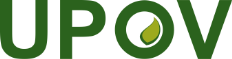 EInternational Union for the Protection of New Varieties of PlantsTechnical Working Party for VegetablesFifty-First Session
Roelofarendsveen, Netherlands, July 3 to 7, 2017TWV/51/1 Rev.Original:  EnglishDate:  June 29, 2017